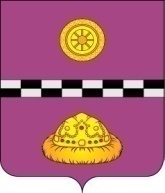 ПОСТАНОВЛЕНИЕот  16 июня 2016 г.  							        № 219Об утверждении Положения о секторе по делам                                                                                 гражданской обороны и  чрезвычайным ситуациям                                                                и мобилизационной работе                                                                                 администрации МО МР «Княжпогостский»					В соответствии с Федеральными законами: от 06.10.2003 года №131-ФЗ «Об общих принципах организации местного самоуправления в Российской Федерации»,  от 12.02.1998 года №28-ФЗ», от 21.12.1994 года №68-ФЗ  «О защите населения от чрезвычайных ситуаций природного и техногенного характера, от 26.02.1997 года №31-ФЗ «О мобилизационной подготовке и мобилизации в Российской Федерации», от 06.03.2006 N 35-ФЗ «О противодействии терроризму»,ПОСТАНОВЛЯЮ:1. Утвердить Положение о секторе по делам гражданской обороны и  чрезвычайным ситуациями мобилизационной работе администрации МО МР «Княжпогостский» согласно приложению №1 к настоящему постановлению. 2. Утвердить структуру сектора по делам гражданской обороны и  чрезвычайным ситуациями мобилизационной работе администрации МО МР «Княжпогостский» согласно приложению № 2 к настоящему постановлению. 3. Постановление администрации МО МР «Княжпогостский» от 20.09.2011 г. №646 «Об утверждении Положения об организации и ведения гражданской обороны в МО МР «Княжпогостский» считать утратившим силу. 4. Контроль за исполнением настоящего постановления возложить на заместителя руководителя администрации МО МР «Княжпогостский» Немчинова А.Л. И.о.Руководителя администрации					     И.В.ПанченкоПриложение № 1к постановлению администрацииМО МР «Княжпогостский»                                                                                                                                       от 16.06. 2016 г. № 219ПОЛОЖЕНИЕо секторе по делам гражданской обороны и  чрезвычайным ситуациям                                                                и мобилизационной работе                                                                                 администрации МО МР «Княжпогостский»1. ОБЩИЕ ПОЛОЖЕНИЯ1.1. Сектор по делам гражданской обороны и  чрезвычайным ситуациями мобилизационной работе администрации МО МР «Княжпогостский» создан в соответствии с федеральными законами: от 06.10.2003 № 131-ФЗ «Об общих принципах организации местного самоуправления в Российской Федерации», от 12.02.1998 №28-ФЗ «О гражданской обороне», от 21.12.1994 №68-ФЗ «О защите населения и территорий от чрезвычайных ситуаций природного и техногенного характера», от 21.12.1994 №69-ФЗ «О пожарной безопасности», от 26.12.1997 №31-ФЗ «О мобилизационной подготовке и мобилизации в Российской Федерации», от 06.03.2006 №35-ФЗ «О противодействии терроризму.Сектор по делам гражданской обороны и  чрезвычайным ситуациями мобилизационной работе администрации МО МР «Княжпогостский» (далее - Сектор) входит  в структуру администрации муниципального образования муниципального района «Княжпогостский» (далее – администрация МО МР «Княжпогостский») и является  уполномоченным на решение задач: по организации и осуществлению мероприятий гражданской обороны, защите населения и территорий муниципального района от чрезвычайных ситуаций природного и техногенного характера; по участию в предупреждении и ликвидации последствий чрезвычайных ситуаций на территории муниципального района; по осуществлению мероприятий по обеспечению безопасности людей на водных объектах, охране жизни и здоровья; по осуществлению полномочий в области мобилизационной подготовки и мобилизации в соответствии с действующим законодательством. По осуществлению части полномочий органов местного самоуправления поселений, передаваемых ими в соответствии с соглашениями администрации МО МР «Княжпогостский». А именно: по созданию, содержанию и организации деятельности аварийно-спасательных служб и аварийно-спасательных формирований на территории поселения; по созданию и содержанию резервов финансовых и материальных ресурсов из вопроса местного значения поселений - участие в предупреждении и ликвидации последствий чрезвычайных ситуаций в границах поселений, по осуществлению организации и проведения мероприятий по мобилизационной подготовке и мобилизации муниципальных предприятий и учреждений в соответствии с действующим законодательством.Сектор создан в целях  организации и управления выполнения мероприятий по гражданской обороне и предупреждению чрезвычайных ситуаций, правопорядка и мобилизационной подготовки, контроля за выполнением указанных мероприятий и готовностью органов управления и объектов экономики к действиям в условиях чрезвычайных ситуаций,  как в мирное, так и в военное время.1.2. Сектор осуществляет свою деятельность под  руководством заведующего сектором. Заведующий сектором подчиняется руководителю администрации МО МР «Княжпогостский».1.3. В своей деятельности Сектор руководствуется Конституцией Российской Федерации, федеральным законодательством, актами Президента Российской Федерации, Правительства Российской Федерации, приказами и директивами Министра Российской Федерации по делам гражданской обороны, чрезвычайным ситуациям и ликвидации последствий стихийных бедствий, приказами начальника Главного управления МЧС России по Республике Коми, начальника управления мобилизационной подготовки Администрации Главы Республики Коми, руководителя антитеррористической комиссии Республики Коми, нормативными правовыми актами Республики Коми, постановлениями и распоряжениями руководителя администрации МО МР «Княжпогостский».2. ЗАДАЧИ СЕКТОРАОсновные задачи Сектора:- разработка мероприятий в Княжпогостском районе по вопросам гражданской обороны, предупреждения и ликвидации чрезвычайных ситуаций и мобилизационной подготовки, реализация принятых по ним решений;- разработка предложений по созданию, функционированию и развитию органов управления гражданской обороны и районного звена территориальной подсистемы единой государственной системы предупреждения и ликвидации чрезвычайных ситуаций, органов управления мобилизационной подготовки;- организация планирования, разработки и осуществления мероприятий по гражданской обороне, предупреждению и ликвидации чрезвычайных ситуаций и мобилизационной подготовки, обеспечению выживания населения в военное время, а также обеспечению безопасности работы потенциально опасных объектов в условиях чрезвычайных ситуаций на территории Княжпогостского района;- разработка предложений по созданию резерва финансовых и материальных ресурсов на случай чрезвычайных ситуаций;- участие в подготовке к устойчивому функционированию объектов экономики и инфраструктуры района в военное время, а также чрезвычайных ситуациях мирного времени;- руководство созданием и подготовкой сил и средств гражданской обороны района и районного звена территориальной подсистемы РСЧС;- организация обучения населения, подготовки должностных лиц и формирований гражданской обороны района и районного звена территориальной подсистемы РСЧС, методическое руководство подготовкой органов управления районного звена территориальной подсистемы РСЧС, мобилизационной подготовкой;- организация мобилизационной подготовки и мобилизации органов местного самоуправления, предприятий и организаций всех форм собственности, расположенных на территории Княжпогостского района;- организация мобилизационной подготовки и мобилизации экономики Княжпогостского района;- организация работы по бронированию граждан, пребывающих в запасе и работающих в органах исполнительной власти района, организациях и предприятиях;- обеспечение режима секретности и ведение секретного делопроизводства;- организация работы с обращениями граждан;- организация проведения аварийно - спасательных и других неотложных работ в очагах поражения (заражения);- организация обмена информацией по предупреждению и ликвидации чрезвычайных (аварийных) ситуаций через единую дежурно - диспетчерскую службу администрации МО МР «Княжпогостский»;- обеспечение готовности Сектора к выполнению возложенных функций.3. ФУНКЦИИ СЕКТОРАСектор в соответствии с возложенными на него задачами выполняет следующие функции:- осуществляет организацию мероприятий по предупреждению и ликвидации чрезвычайных ситуаций, мероприятий антитеррористической деятельности и мобилизационной подготовки, а также по обеспечению надежности работы потенциально опасных объектов в условиях чрезвычайных ситуаций;- выполняет функции органа управления по мобилизационной подготовке администрации МО МР «Княжпогостский»;- осуществляет методическое руководство работами по повышению устойчивости функционирования объектов экономики при чрезвычайных ситуациях;- в установленном порядке готовит предложения по финансированию мероприятий в области гражданской обороны, по предупреждению и ликвидации чрезвычайных ситуаций, антитеррористических проявлений на территории района и по мобилизационной подготовке;- организует разработку и вносит на рассмотрение проекты нормативных правовых актов и других документов по вопросам гражданской обороны, предупреждения и ликвидации чрезвычайных ситуаций, обеспечения пожарной безопасности, правопорядка, мероприятиям мобилизационной подготовки;- организует разработку и осуществление мероприятий, направленных на предупреждение чрезвычайных ситуаций и ликвидацию их последствий, снижение тяжести воздействия на население, экономику и инфраструктуру;- организует совместно с заинтересованными организациями и координирует работы по прогнозированию вероятности возникновения чрезвычайных ситуаций и возможной обстановки в районе при их возникновении, а также при применении современных средств поражения;- организует проведение проверок состояния гражданской обороны, работы по предупреждению и ликвидации чрезвычайных ситуаций в районных службах гражданской обороны и поселениях района;- осуществляет организационно-методическое руководство и организует деятельность в области гражданской обороны, защиты населения и территорий от чрезвычайных ситуаций и контроль за обеспечением пожарной безопасности органов управления районных служб гражданской обороны и поселений района;- организует контроль за радиационной, химической и бактериологической обстановкой в районе в мирное и военное время;- организует сбор, анализ и предоставление вышестоящим органам управления информации о чрезвычайных событиях, имевших место в районе, в том числе и не приведших к возникновению чрезвычайных ситуаций;- организует управление в ходе проведения аварийно-спасательных работ, руководит по поручению руководителя администрации района конкретными работами по ликвидации последствий чрезвычайных ситуаций;- организует всестороннее обеспечение сил гражданской обороны и взаимодействие в ходе выполнения задач;- организует разработку проекта Паспорта безопасности  муниципального района и его корректировку;- поддерживает взаимодействие с отделом военного комиссариата Республики Коми по Княжпогостскому району;- организует работу по созданию, размещению, подготовке и использованию сил и средств гражданской обороны и районного звена территориальной подсистемы РСЧС;- готовит предложения об использовании резерва финансовых и материальных ресурсов района, необходимого для обеспечения работ по предупреждению и ликвидации чрезвычайных ситуаций;- организует разработку проектов плана гражданской защиты, плана действий по предупреждению и ликвидации чрезвычайных ситуаций природного и техногенного характера, представляет их руководителю администрации МО МР «Княжпогостский», осуществляет методическое руководство разработкой аналогичных планов в районных службах гражданской обороны, администрациях поселений и организациях;- участвует в разработке мобилизационного плана района на расчетный год в части, касающейся мероприятий гражданской обороны;- организует разработку планов нормированного снабжения населения продовольственными и непродовольственными товарами, медицинского обслуживания и обеспечения средствами связи и транспортными средствами в период мобилизации и в военное время;- организует бронирование на период мобилизации и на военное время граждан, пребывающих в запасе и работающих в органах местного местного самоуправления, на предприятиях и в организациях;- готовит предложения по подготовке специалистов для замены граждан, пребывающих в запасе и работающих в органах местного самоуправления, убывающих по мобилизации и в военное время;- организует проведение учений и тренировок по переводу на работу в условиях военного времени и выполнению мобилизационных планов органов местного самоуправления, предприятий и организаций всех форм собственности;- организует повышение квалификации мобилизационных работников органов местного самоуправления, предприятий и организаций всех форм собственности;- обеспечивает подготовку суженных заседаний администрации МО МР «Княжпогостский» и осуществляет контроль за выполнением принятых решений;- проводит анализ выполнения мероприятий по мобилизационной подготовке и готовности к выполнению мобилизационных заданий (заказов) и задач на военное время в администрации МО МР «Княжпогостский», на предприятиях и в организациях и готовит в установленном порядке доклады по данным вопросам;- принимает участие в пределах своей компетенции в разработке планов и выполнении мероприятий, связанных с подготовкой к работе в условиях военного времени;- выполняет функции спецчасти;- обеспечивает в пределах своей компетенции мероприятия по защите сведений, составляющих государственную или служебную тайны; - организует проведение учебно-методических сборов с руководящим составом гражданской обороны районного звена подсистемы РСЧС;- осуществляет связь с общественностью и средствами массовой информации по вопросам предупреждения и ликвидации чрезвычайных ситуаций, защиты жизни и здоровья людей, их жизнеобеспечения при авариях, катастрофах и стихийных бедствиях как в мирное, так и в военное время;- распространяет в районе передовой опыт решения задач гражданской обороны, предупреждения и ликвидации чрезвычайных ситуаций при возникновении аварий, катастроф, стихийных бедствий;- выполняет иные функции в пределах компетенции Сектора.4. ПОЛНОМОЧИЯ СЕКТОРАВ соответствии с возложенными функциями Сектор:- принимает решения в пределах своей компетенции, обязательные для выполнения Сектором;- организует проведение в установленном порядке учений по гражданской обороне органов местного самоуправления, сил гражданской обороны и районного звена территориальной подсистемы РСЧС, предприятий и организаций независимо от их организационно-правовых форм, учения и тренировки по мобилизационной подготовке;- готовит предложения по привлечению в установленном порядке экспертов для проведения исследований и экспертиз, подготовки заключений по отдельным вопросам своей компетенции;- дает предложения руководителю администрации МО МР «Княжпогостский» и председателю КЧС и ОПБ для принятия решения о привлечении сил и средств гражданской обороны и районного звена территориальной подсистемы РСЧС к ликвидации чрезвычайных ситуаций;- разрабатывает и вносит на рассмотрение администрации района предложения по дальнейшему развитию гражданской обороны и районного звена территориальной подсистемы РСЧС, вопросам правопорядка и мобилизационной подготовки, повышению их готовности, совершенствованию форм и методов работы при решении возложенных на них задач;- запрашивает информацию у структурных подразделений органов местного самоуправления, руководителей организаций по вопросам, отнесенным к компетенции Сектора, контролирует выполнение требований руководящих документов, принимает меры к устранению выявленных недостатков, возбуждает ходатайство о привлечении к ответственности лиц, виновных в нарушении указанных требований;- разрабатывает проекты нормативных правовых актов и распорядительных документов по вопросам гражданской обороны, предупреждения и ликвидации чрезвычайных ситуаций и мобилизационной работе и вносит их на рассмотрение в органы местного самоуправления района в установленном порядке;- запрашивает и получает от органов управления и организаций, расположенных на территории района, информацию, необходимую для выполнения возложенных на него задач;- дает предложения по финансированию деятельности Сектора, мероприятий гражданской обороны, а также мероприятий, направленных на предупреждение, снижение тяжести последствий и подготовку к ликвидации чрезвычайных ситуаций, финансированию мероприятий антитеррористического характера и мобилизационной работе при подготовке проекта бюджета района на очередной финансовый год.5. ОРГАНИЗАЦИЯ ДЕЯТЕЛЬНОСТИ И РУКОВОДСТВО СЕКТОРОМ5.1. Сектор при выполнении возложенных на него задач взаимодействует с Главным управлением МЧС России по Республике Коми, антитеррористической комиссией республики Коми, отделом военного комиссариата Республики Коми по Княжпогостскому району,  отделом МВД России по Княжпогостскому району, органами местного самоуправления поселений по вопросам:- обеспечение готовности органов управления и сил гражданской обороны, антитеррористической комиссии района, планирование подготовки и осуществление мобилизационного развертывания;- оповещение об угрозе и возникновении чрезвычайных ситуаций, доведение сигналов на приведение в повышенные степени готовности;- выделение сил и средств для ликвидации чрезвычайных ситуаций;- участие в мероприятиях территориальной и местной обороны, оперативного оборудования территорий.5.2. Сектор возглавляет заведующий, назначаемый на должность руководителем администрации МО МР «Княжпогостский».5.2.1. Заведующий сектором осуществляет руководство структурным подразделением на основе единоначалия.5.3. Заведующий сектором:- осуществляет непосредственное руководство деятельностью Сектора, организует работу Сектора, несёт персональную ответственность за выполнение возложенных на сектор задач и функций;- организует текущее и перспективное планирование и реализацию планов работы Сектора;- готовит Положение о секторе;- контролирует работу и распределяет обязанности между работниками Сектора;- обеспечивает организацию делопроизводства и сохранность поступающих в Сектор документов; - докладывает по требованию руководителя администрации МО МР «Княжпогостский» обобщенные выводы о состоянии гражданской обороны, состоянии мобилизационной подготовки, по выполнению антитеррористических мероприятий и предложения по решению возникающих проблем;- координирует и контролирует работу районных спасательных служб;- организует выполнение принятых руководителем администрации МО МР «Княжпогостский» нормативных правовых актов;- разрабатывает проекты документов, готовит предложения по дальнейшему развитию и совершенствованию гражданской обороны и районного звена территориальной подсистемы РСЧС, мобилизационной подготовки, форм и методов работы органа управления.5.4. Заведующий сектором имеет право:- по решению руководителя администрации МО МР «Княжпогостский» приводить районное звено территориальной подсистемы РСЧС в повышенные режимы функционирования;- готовить предложения по привлечению в установленном порядке к ликвидации чрезвычайных ситуаций силы и средства районного звена территориальной подсистемы РСЧС;- управлять имуществом Сектора в пределах предоставленных прав.6. ФИНАНСИРОВАНИЕ И МАТЕРИАЛЬНО - ТЕХНИЧЕСКОЕОБЕСПЕЧЕНИЕ СЕКТОРА6.1. Финансирование и материально-техническое обеспечение Сектора осуществляются за счет средств бюджета администрации МО МР «Княжпогостский».6.2. Имущество Сектора находится в собственности района.Для выполнения задач военного времени администрация района обеспечивает Сектор необходимыми материально - техническими ресурсами.6.3. Контроль за деятельностью Сектора и эффективностью использования и сохранностью имущества осуществляется руководителем администрации МО МР «Княжпогостский» и соответствующим подразделением администрации района.Приложение № 2к постановлению администрацииМО МР «Княжпогостский»от 16.06. 2016 г. № 219СТРУКТУРАСЕКТОРА ПО ДЕЛАМ ГРАЖДАНСКОЙ ОБОРОНЫ И ЧРЕЗВЫЧАЙНЫХ СИТУАЦИЙ И МОБИЛИЗАЦИОННОЙ РАБОТЕ АДМИНИСТРАЦИИМО МР «КНЯЖПОГОСТСКИЙ»